ATZINUMS Nr. 22/12-3.8/11par atbilstību ugunsdrošības prasībāmAtzinums iesniegšanai derīgs sešus mēnešus.Atzinumu var apstrīdēt viena mēneša laikā no tā spēkā stāšanās dienas augstākstāvošai amatpersonai:Atzinumu saņēmu:20____. gada ___. ___________DOKUMENTS PARAKSTĪTS AR DROŠU ELEKTRONISKO PARAKSTU UN SATURLAIKA ZĪMOGUATZINUMS Nr. 22/12-3.8/12par atbilstību ugunsdrošības prasībāmAtzinums iesniegšanai derīgs sešus mēnešus.Atzinumu var apstrīdēt viena mēneša laikā no tā spēkā stāšanās dienas augstākstāvošai amatpersonai:Atzinumu saņēmu:20____. gada ___. ___________DOKUMENTS PARAKSTĪTS AR DROŠU ELEKTRONISKO PARAKSTU UN SATURLAIKA ZĪMOGU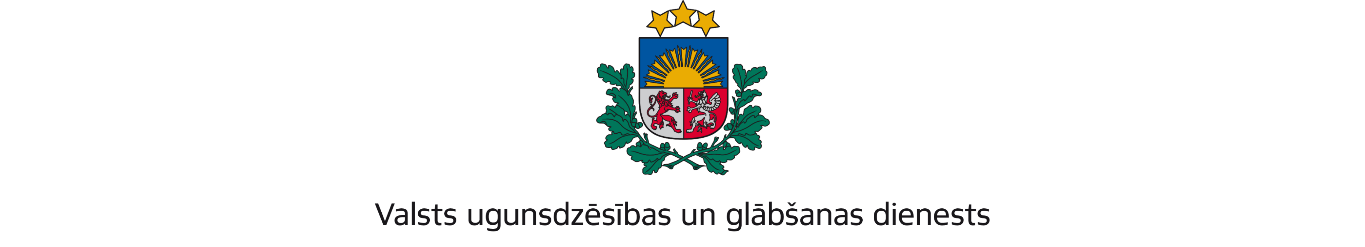 KURZEMES REĢIONA PĀRVALDEGanību iela 63/67, Liepāja, LV-3401; tālr.:63404475; e-pasts: kurzeme@vugd.gov.lv, www.vugd.gov.lvLiepājaSalaspils sporta skola(izdošanas vieta)(juridiskās personas nosaukums vai fiziskās personas vārds, uzvārds)11.04.2023.Reģistrācijas Nr.90001262831(datums)(juridiskās personas reģistrācijas numurs vai fiziskās personās kods)Līvzemes iela 22, Salaspils, Salaspils novads, LV-2169(juridiskās vai fiziskās personas adrese)1.Apsekots: Kuldīgas novada sporta skolas dienesta viesnīcas ēka un teritorija (turpmāk – Objekts)(apsekoto būvju, ēku vai telpu nosaukums)2.Adrese: Kalna iela 6, Kuldīga, Kuldīgas novads, LV-33013.Īpašnieks (valdītājs): Kuldīgas novada pašvaldība,(juridiskās personas nosaukums vai fiziskās personas vārds, uzvārds)Reģistrācijas Nr.90000035590, Baznīcas iela 1, Kuldīga, Kuldīgas novads, LV-3301(juridiskās personas reģistrācijas numurs vai fiziskās personas kods; adrese)4.Iesniegtie dokumenti: nometnes vadītāja Aigara Fetera 2023.gada 4.aprīļa iesniegums, kas Valsts ugunsdzēsības un glābšanas dienesta Kurzemes reģiona pārvaldē (turpmāk – VUGD KRP) reģistrēts ar Nr. 22/12-1.4/175.5.Apsekoto būvju, ēku vai telpu raksturojums: dienesta viesnīcas telpas izvietotas ēkas 3.stāvā, aprīkota ar automātisko ugunsgrēka balss izziņošanas sistēmu un automātisko ugunsgrēka atklāšanas un trauksmes signalizācijas sistēmu, Objektā izvietoti pārnēsājamie ugunsdzēsības aparāti un telpās, kurās nakšņos cilvēki, izvietoti stāva evakuācijas plāni.Nometne ”Sporto vesels”, 14.04.2023.-20.04.2023.,Maksimālais dalībnieku skaits – 18,Nometnes veids – diennakts nometne.6.Pārbaudes laikā konstatētie ugunsdrošības prasību pārkāpumi: 6.1. Objekta riteņu mājā durvis, kas atdala kāpņu telpas no citas nozīmes telpām, nav aprīkotas ar pašaizveres mehānismu, kā rezultātā ir pārkāpts Ministru kabineta 2016.gada 19. aprīļa noteikumu Nr.238 “Ugunsdrošības noteikumi” (turpmāk - Ugunsdrošības noteikumi) 19.punkts.6.2. Objektā nav veikta mehāniskās ventilācijas kanālu tehniskā stāvokļa pārbaude un tīrīšana reizi piecos gados, kā rezultātā ir pārkāpts Ugunsdrošības noteikumu 91.punkts.6.3. Objektā atbildīgā persona nav organizējusi praktiskās nodarbības ne retāk kā reizi gadā, kā rezultātā ir pārkāpts Ugunsdrošības noteikumu 192.punkts.6.4. Objektā nav izstrādāta plānojuma shēma, tajā norādot ēku un telpu izvietojumu, elektroapgādes, ūdensvada atslēguma, bīstamo iekārtu atrašanos vietas, kā rezultātā ir pārkāpts Civilās aizsardzības un katastrofu pārvaldīšanas likuma 13.panta 4.daļas 1.punkts.7.Slēdziens: nepieciešams novērst 6.punktā minētos pārkāpumus.8.Atzinums izsniegts saskaņā ar: Ministru kabineta 2009.gada 1.septembra noteikumu Nr.981 “Bērnu nometņu organizēšanas un darba kārtība” 8.5.apakšpunkta prasībām.(normatīvais akts un punkts saskaņā ar kuru izdots atzinums)9.Atzinumu paredzēts iesniegt: Valsts izglītības satura centrā.(iestādes vai institūcijas nosaukums, kur paredzēts iesniegt atzinumu)Valsts ugunsdzēsības un glābšanas dienesta Kurzemes reģiona pārvaldes priekšniekam, Ganību ielā 63/67, Liepājā, LV-3401.(amatpersonas amats un adrese)VUGD KRP Ugunsdrošības uzraudzības un civilās aizsardzības nodaļas inspektore*I.Kārkliņa(amatpersonas amats)(paraksts)(v. uzvārds)(juridiskās personas pārstāvja amats, vārds, uzvārds vai fiziskās personas vārds, uzvārds; vai atzīme par nosūtīšanu)(paraksts)KURZEMES REĢIONA PĀRVALDEGanību iela 63/67, Liepāja, LV-3401; tālr.:63404475; e-pasts: kurzeme@vugd.gov.lv, www.vugd.gov.lvLiepājaSalaspils sporta skola(izdošanas vieta)(juridiskās personas nosaukums vai fiziskās personas vārds, uzvārds)11.04.2023.Reģistrācijas Nr.90001262831(datums)(juridiskās personas reģistrācijas numurs vai fiziskās personās kods)Līvzemes iela 22, Salaspils, Salaspils novads, LV-2169(juridiskās vai fiziskās personas adrese)1.Apsekots: Kuldīgas novada sporta skolas vieglatlētikas manēža (turpmāk – Objekts)(apsekoto būvju, ēku vai telpu nosaukums)2.Adrese: Dzirnavu iela 13, Kuldīga, Kuldīgas novads, LV-33013.Īpašnieks (valdītājs): Kuldīgas novada pašvaldība,(juridiskās personas nosaukums vai fiziskās personas vārds, uzvārds)Reģistrācijas Nr.90000035590, Baznīcas iela 1, Kuldīga, Kuldīgas novads, LV-3301(juridiskās personas reģistrācijas numurs vai fiziskās personas kods; adrese)4.Iesniegtie dokumenti: nometnes vadītāja Aigara Fetera 2023.gada 4.aprīļa iesniegums, kas Valsts ugunsdzēsības un glābšanas dienesta Kurzemes reģiona pārvaldē (turpmāk – VUGD KRP) reģistrēts ar Nr. 22/12-1.4/175.5.Apsekoto būvju, ēku vai telpu raksturojums: Objekts aprīkots ar automātisko ugunsgrēka balss izziņošanas sistēmu un automātisko ugunsgrēka atklāšanas un trauksmes signalizācijas sistēmu, izvietoti pārnēsājamie ugunsdzēsības aparāti.Nometne ”Sporto vesels”, 14.04.2023.-20.04.2023.,Maksimālais dalībnieku skaits – 18,Nometnes veids – diennakts nometne.6.Pārbaudes laikā konstatētie ugunsdrošības prasību pārkāpumi: 6.1. Objektā durvis, kas atdala kāpņu telpu no citas nozīmes telpām pretī UK 10, UK 9 ir bojāts pašaizveres mehānisms, kā rezultātā ir pārkāpts Ministru kabineta 2016.gada 19. aprīļa noteikumu Nr.238 “Ugunsdrošības noteikumi” (turpmāk - Ugunsdrošības noteikumi) 19.punkts.6.2. Objektā nav veikta mehāniskās ventilācijas kanālu tehniskā stāvokļa pārbaude un tīrīšana reizi piecos gados, kā rezultātā ir pārkāpts Ugunsdrošības noteikumu 91.punkts.6.3. Objekta fitnesa zālē uz iekšējā ugunsdzēsības ūdensvada krāna skapja durvīm Nr.16, Nr. 15 maldinoši norādīts ārkārtas izsaukuma nr. „01”, kā rezultātā ir pārkāpts Ugunsdrošības noteikumu 117.punkts.6.4. Objekta atbildīgā persona nav nodrošinājusi personai, kura uzrauga ugunsaizsardzības sistēmas, ugunsdrošības instruktāžu par ugunsaizsardzības sistēmas darbības principu un darbspējas noteikšanas kārtību, ugunsaizsardzības sistēmas ekspluatācijas nosacījumiem, aizsargājamo telpu nosaukumiem un atrašanās vietām, rīcību gadījumā, ja no ugunsaizsardzības sistēmas pienāk trauksmes signāls par ugunsgrēka izcelšanos vai sistēmas bojājumu, kā arī rīcību stacionārās ugunsdzēsības sistēmas darbības laikā un pēc sistēmas funkciju izpildes, kā rezultātā ir pārkāpts Ugunsdrošības noteikumu 127.punkts.6.5. Objektā atbildīgā persona nav organizējusi praktiskās nodarbības ne retāk kā reizi gadā, kā rezultātā ir pārkāpts Ugunsdrošības noteikumu 192.punkts.6.6. Objekta fitnesa zālē evakuācijas ceļš aizkrauts ar priekšmetiem (izvietoti trenažieri), kā rezultātā ir pārkāpts Ugunsdrošības noteikumu 246.5.apakšpunkts.6.7. Objektā nav izstrādāta plānojuma shēma, tajā norādot ēku un telpu izvietojumu, elektroapgādes, ūdensvada atslēguma, bīstamo iekārtu atrašanos vietas, kā rezultātā ir pārkāpts Civilās aizsardzības un katastrofu pārvaldīšanas likuma 13.panta 4.daļas 1.punkts.7.Slēdziens: nepieciešams novērst 6.punktā minētos pārkāpumus.8.Atzinums izsniegts saskaņā ar: Ministru kabineta 2009.gada 1.septembra noteikumu Nr.981 “Bērnu nometņu organizēšanas un darba kārtība” 8.5.apakšpunkta prasībām.(normatīvais akts un punkts saskaņā ar kuru izdots atzinums)9.Atzinumu paredzēts iesniegt: Valsts izglītības satura centrā.(iestādes vai institūcijas nosaukums, kur paredzēts iesniegt atzinumu)Valsts ugunsdzēsības un glābšanas dienesta Kurzemes reģiona pārvaldes priekšniekam, Ganību ielā 63/67, Liepājā, LV-3401.(amatpersonas amats un adrese)VUGD KRP Ugunsdrošības uzraudzības un civilās aizsardzības nodaļas inspektore*I.Kārkliņa(amatpersonas amats)(paraksts)(v. uzvārds)(juridiskās personas pārstāvja amats, vārds, uzvārds vai fiziskās personas vārds, uzvārds; vai atzīme par nosūtīšanu)(paraksts)